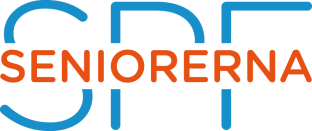 NYHET! Smart Senior – en medlemsförmån!Vi har tecknat avtal med Smart Senior vilket innebär att du har medlemskap i rabatt- och förmånsklubben Smart Senior helt kostnadsfritt (värde 199 kr/år).Smart Senior erbjuder hundratals rabatter på bland annat glasögon, mobilabonnemang, sängar, vitvaror och resor. Du registrerar dig enkelt för gratis medlemskap på www.smartsenior.se/spf Ditt Smart Seniorkort finns kostnadsfritt digitalt i deras app som du kan ladda ner i din smartphone via www.smartsenior.se/appen. Skulle du vilja ha ett plastkort hemskickat beställer du det via deras hemsida www.smartsenior.seOm du har några frågor om medlemskapet i Smart Senior har de en personlig medlemsservice som du kan ringa eller maila till. Telefon 08-410 426 10. Mail info@smartsenior.seHär är några exempel på rabatter som Smart Senior för närvarande erbjuder:5% rabatt på vitvaror hos Elgiganten, även vid kampanjer25% rabatt på progressiva glasögon hos Synoptik20% rabatt på glasögon hos SynsamRabatt hos BilprovningenKraftiga rabatter på juridiska tjänster (framtidsfullmakter, testamentemm)En egen shop med datorer och tillbehör från HPEn egen shop med TV och elektronik från Samsung, till kraftigt rabatterade priserTechBuddy – rabatt på teknisk supportOlika typer av medlemsresorHälsningarDistriktsstyrelsenSven-Erik KarlssonDO